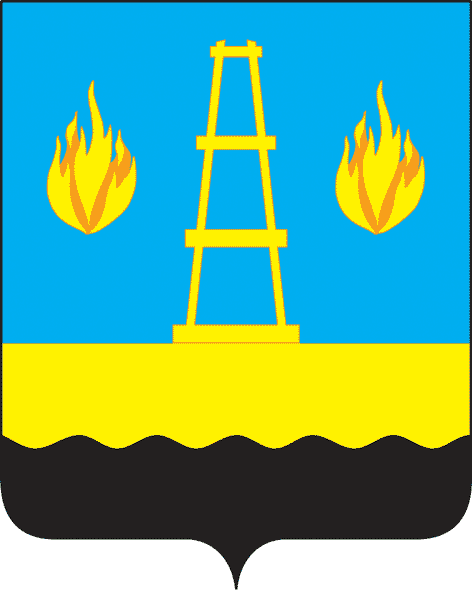         АДМИНИСТРАЦИЯ
городского округа Отрадный
          Самарской областиПОСТАНОВЛЕНИЕОт    05.07.2016  №    939 	В соответствии с Федеральным законом от 06.10.2003 №131-ФЗ «Об общих принципах организации местного самоуправления в Российской Федерации», в целях эффективного использования бюджетных средств  Администрация городского округа ПОСТАНОВЛЯЕТ:1. Внести в муниципальную программу «Поддержка социально ориентированных некоммерческих организаций и объединений, благотворительной деятельности, добровольчества в городском округе Отрадный Самарской области на 2016-2018 годы», утвержденную постановлением Администрации городского округа Отрадный Самарской области от 25.08.2015 №1341, (далее - Программа), следующие изменения:1.1. В Приложении 1 к Программе:  - в  столбце 3 строки 1.1. сумму «3093,5» заменить суммой «2896,5»;  - в столбце 3 строки 3.3. сумму «10» заменить суммой «207»; - столбец 2 пункта 2.2. изложить в следующей редакции:	«Получение грантов негосударственными некоммерческими организациями, советами общественности микрорайонов, инициативными группами граждан, физическими лицами, государственными и муниципальными учреждениями для осуществления социально значимых программ, мероприятий и общественно-гражданских инициатив в городе.».2. Опубликовать настоящее постановление в газете «Рабочая трибуна» и разместить на официальном сайте органов местного самоуправления городского округа Отрадный  в сети Интернет.Глава городского округа Отрадный            Самарской области                                                                   А.В.БугаковО внесении изменений в муниципальную программу «Поддержка социально ориентированных некоммерческих организаций и объединений, благотворительной деятельности, добровольчества в городском округе Отрадный Самарской области на 2016-2018 годы»